43.02.01 Организация обслуживания в общественном питанииКвалификация – менеджерОбласть профессиональной деятельности: организация обслуживания в организациях общественного питания разных типов и классов.Объектами профессиональной деятельности являются: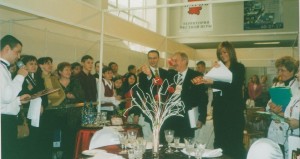 услуги организаций общественного питания;процессы, обеспечивающие предоставление услуг организаций общественного питания;продукция общественного питания;первичные трудовые коллективы.Менеджер готовится к следующим видам деятельности:Организация питания в организациях общественного питания:Анализировать возможности организации по производству продукции общественного питания в соответствии с заказами потребителей.Участвовать в оценке эффективности деятельности организации общественного питания.Организация обслуживания в организациях общественного питания: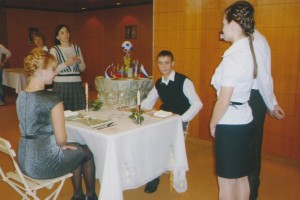 Организовывать и контролировать подготовку организаций общественного питания к приему потребителей.Управлять работой официантов, барменов, сомелье и других работников по обслуживанию потребителей.Осуществлять информационное обеспечение процесса обслуживания в организациях общественного питания.Разрабатывать и представлять предложения по повышению качества обслуживания.Маркетинговая деятельность в организациях общественного питания: Выявлять потребности потребителей продукции и услуг организации общ. питания.Оценивать конкурентоспособность продукции и услуг общественного питания, оказываемых организацией.Контроль качества продукции и услуг общественного питания:Контролировать соблюдение требований нормативных документов и правильность проведения измерений при отпуске продукции и оказании услуг.Проводить производственный контроль продукции в организациях общ. питания.Проводить контроль качества услуг общественного питания.В рамках специальности получают рабочую профессию: официантСрок обучения (очное обучение): на базе 9 классов – 3 г. 10 мес. 